БАШ?ОРТОСТАН  РЕСПУБЛИКА3Ы                                                    СОВЕТ СЕЛЬСКОГО ПОСЕЛЕНИЯ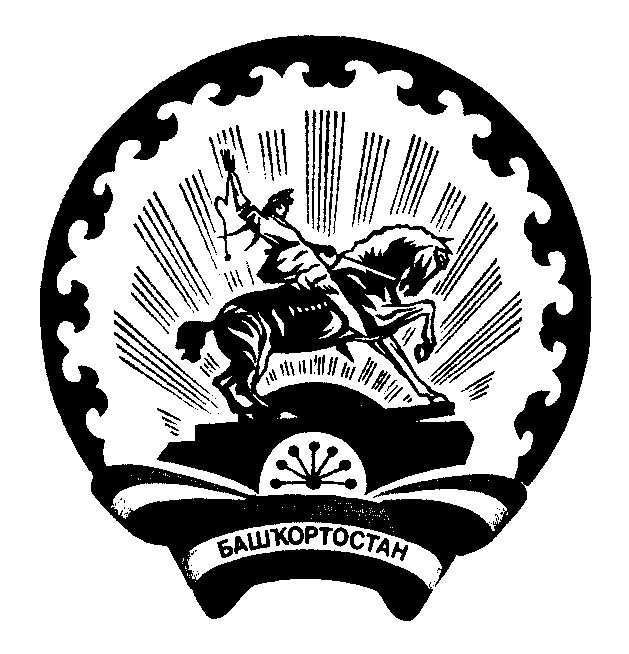 Б2Л2Б2й РАЙОНЫ МУНИЦИПАЛЬ                                                      УСЕНЬ-ИВАНОВСКИЙ СЕЛЬСОВЕТРАЙОН 292Н-ИВАНОВКА АУЫЛ                                                           МУНИЦИПАЛЬНОГО РАЙОНА БЕЛЕБЕЕВСКИЙСОВЕТЫ АУЫЛ БИЛ2М23Е СОВЕТЫ                                           РАЙОН РЕСПУБЛИКИ БАШКОРТОСТАН           05 июль 2021 й                      №165	05 июля 2021 гОб утверждении порядка и условий предоставления  иных межбюджетных трансфертов из бюджета  сельского поселения Усень-Ивановский сельсовет  муниципального района Белебеевский районРеспублики Башкортостан бюджету муниципального района Белебеевский район Республики БашкортостанВ соответствии со статьей 142.5 Бюджетного кодекса Российской Федерации, Федеральным законом от 06.10.2003г. № 131-ФЗ «Об общих принципах организации местного самоуправления в Российской Федерации» и в соответствии с Законом Республики Башкортостан «О межбюджетных отношениях в Республике Башкортостан» Совет сельского поселения Усень-Ивановский сельсовет муниципального района Белебеевский район Республики Башкортостан РЕШИЛ:	1. Утвердить прилагаемый порядок и условия предоставления иных межбюджетных трансфертов из бюджета сельского поселения Усень-Ивановский сельсовет муниципального района Белебеевский район Республики Башкортостан бюджету муниципального района Белебеевский район Республики Башкортостан.        2. Обнародовать  настоящее решение на информационном стенде в здании администрации сельского поселения Усень-Ивановский сельсовет муниципального района Белебеевский район Республики Башкортостан по адресу: РБ, Белебеевский район,  с. Усень-Ивановское, ул. Гагарина, д.101, и  на официальном сайте сельского поселения Усень-Ивановский сельсовет муниципального района Белебеевский район Республики Башкортостан http://усень-ивановский.рф/ Глава	 сельского поселения                                                           А.Н. ДенисовПРИЛОЖЕНИЕк решению Совета сельского поселения Усень-Ивановский сельсовет муниципального района Белебеевский                                                                                                        район Республики Башкортостанот «05» июля 2021 г. № 165Порядок и условия предоставления иных межбюджетных трансфертов из бюджета сельского поселения Усень-Ивановский сельсовет муниципального района Белебеевский район Республики Башкортостан бюджету муниципального района Белебеевский район Республики БашкортостанОбщие положенияНастоящий порядок и условия предоставления иных межбюджетных трансфертов из бюджета сельского поселения Усень-Ивановский сельсовет муниципального района Белебеевский район Республики Башкортостан (далее - бюджет сельского поселения) бюджету муниципального района Белебеевский район Республики Башкортостан (далее – бюджет муниципального района) определяют механизм и условия предоставления иных межбюджетных трансфертов из бюджета сельского поселения бюджету муниципального района.Условия предоставления иных межбюджетных трансфертовИные межбюджетные трансферты из бюджета сельского поселения, входящего в состав муниципального района, бюджету муниципального района предоставляются в следующих случаях:1) при передаче району части полномочий  сельского поселения, входящего в состав муниципального района, по решению вопросов местного значения;2) в иных случаях, установленных законодательством Российской Федерации, законодательством Республики Башкортостан и нормативными правовыми актами муниципального района Белебеевский район Республики Башкортостан.Порядок предоставления иных межбюджетных трансфертов	3.1. Решение о предоставлении иных межбюджетных трансфертов бюджету муниципального района оформляется решением Совета сельского поселения Усень-Ивановский сельсовет муниципального района Белебеевский район Республики Башкортостан «О бюджете сельского поселения на очередной финансовый год и на плановый период», а также решениями Совета сельского поселения Усень-Ивановский сельсовет муниципального района Белебеевский район Республики Башкортостан «О внесении изменений в бюджет сельского поселения на соответствующий год и плановый период».	3.2. Иные межбюджетные трансферты предоставляются в пределах бюджетных ассигнований и лимитов бюджетных обязательств, утвержденных сводной бюджетной росписью бюджета сельского поселения.	3.3. Основанием для предоставления иных межбюджетных трансфертов бюджету муниципального района в случае, предусмотренном подпунктом 1 пункта 2.1 настоящего Порядка, являются соглашения о передаче органам местного самоуправления муниципального района Белебеевский район Республики Башкортостан части полномочий по решению вопросов местного значения сельского поселения, утвержденные решениями Советов сельского поселения Усень-Ивановский сельсовет муниципального района Белебеевский район Республики Башкортостан и муниципального района Белебеевский район Республики Башкортостан.	3.4. Объем, целевое назначение, порядок и сроки предоставления иных межбюджетных трансфертов, порядок предоставления отчетности определяются в соглашении.Контроль за использованием иных межбюджетных трансфертов	4.1. Контроль за целевым использованием иных межбюджетных трансфертов осуществляется на основании отчетов о расходовании финансовых средств, предоставляемых Администрацией муниципального района Белебеевский район Республики Башкортостан в Администрацию сельского поселения Усень-Ивановский сельсовет муниципального района Белебеевский район Республики Башкортостан. Периодичность и форма предоставления отчетов определяются соглашением.	4.2. Санкционирование перечисления иных межбюджетных трансфертов осуществляется финансовым органом, исполняющим бюджет сельского поселения.	4.3. Расходование средств, переданных в виде иных межбюджетных трансфертов, на цели, не предусмотренные соглашением, не допускается.	4.4. Органы местного самоуправления муниципального района несут ответственность за нецелевое использование иных межбюджетных трансфертов в соответствии с законодательством Российской Федерации.	4.5. В случае нецелевого использования иных межбюджетных трансфертов финансовые средства подлежат возврату в бюджет сельского поселения в сроки, установленные соглашением.	4.6. Не использованные по состоянию на 1 января текущего финансового года межбюджетные трансферты, полученные в форме иных межбюджетных трансфертов, имеющих целевое назначение, подлежат возврату в доход бюджета сельского поселения, в порядке, установленном пунктом 5 статьи 242 Бюджетного кодекса Российской Федерации.	4.7. В случае, если неиспользованный остаток межбюджетных трансфертов, полученных в форме иных межбюджетных трансфертов, имеющих целевое назначение, не перечислен в доход бюджета, указанные средства подлежат взысканию в доход бюджета сельского поселения.Глава   сельского поселения                                                           А.Н. ДенисоваКАРАРРЕШЕНИЕ